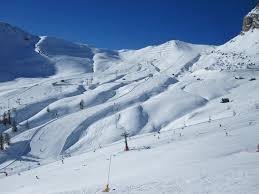 www.dolomitisuperski.comwww.alpenhotelplaza.com/en/Syd Tyrol, Val Gardena, Dolomitterne, ItalienFra den 8. til den 15. marts 2020Forrige år havde klubben en meget succesfuld tur til Dolomitterne og på mange opfordringer bliver den gentaget, så gå ikke glip af denne tur i uge 11. Hotellet ligger midt i området med det hele lige udenfor døren. Det bliver ikke meget bedre!Fantastisk 4-stjernet hotel, 400 meter til liften. Ski bus fra døren Halvpension, Morgenmad med syd Tyrolske specialiteter, eftermiddags snack og en 4 til 5-retters aftenmenuWellness med pool, spa og sauna. (Finsk, damp og Tyrolsk pinje sauna) Massage kan bestillesVerdens største skiområde. 1200 km pistTransfer fra München lufthavn. Sella-Rondo. En af de mest Legendarisk dagstureNyt område hver dag Masser af fællesskab, SAS skiklub hygge i baren, eller afslapning i wellness området efter dagens fantastiske skiløb! Tilmelding gerne inden d.1. oktober. Depositum DKK 2000,00. Resterende beløb betales ultimo januar. Betaling i rater kan arrangeres. Pris: fra Kr. 7600,- til 8500 v. ønske om kun 2 personer/rum Pris er ved 4 personer pr. rum. Ønsker om færre pr. rum kan opfyldes, men det koster ekstraResterende beløb betales ultimo februar.Betaling i rater kan arrangeres.Indbetaling konto: 1551 9570 1277 1339Liftkort (Ikke inkluderet) pris for 6 dage Voksne, 313€, junior 219€ senior 282€Syd Tyrol, Val Gardena, Dolomitterne, ItalienFra den 8. til den 15. marts 2020Forrige år havde klubben en meget succesfuld tur til Dolomitterne og på mange opfordringer bliver den gentaget, så gå ikke glip af denne tur i uge 11. Hotellet ligger midt i området med det hele lige udenfor døren. Det bliver ikke meget bedre!Fantastisk 4-stjernet hotel, 400 meter til liften. Ski bus fra døren Halvpension, Morgenmad med syd Tyrolske specialiteter, eftermiddags snack og en 4 til 5-retters aftenmenuWellness med pool, spa og sauna. (Finsk, damp og Tyrolsk pinje sauna) Massage kan bestillesVerdens største skiområde. 1200 km pistTransfer fra München lufthavn. Sella-Rondo. En af de mest Legendarisk dagstureNyt område hver dag Masser af fællesskab, SAS skiklub hygge i baren, eller afslapning i wellness området efter dagens fantastiske skiløb! Tilmelding gerne inden d.1. oktober. Depositum DKK 2000,00. Resterende beløb betales ultimo januar. Betaling i rater kan arrangeres. Pris: fra Kr. 7600,- til 8500 v. ønske om kun 2 personer/rum Pris er ved 4 personer pr. rum. Ønsker om færre pr. rum kan opfyldes, men det koster ekstraResterende beløb betales ultimo februar.Betaling i rater kan arrangeres.Indbetaling konto: 1551 9570 1277 1339Liftkort (Ikke inkluderet) pris for 6 dage Voksne, 313€, junior 219€ senior 282€